Position PurposeCoordinate and manage all staff after hours including support services staff ensuring safety and security of the patient/residents/staff/visitors, premises and operational decision making for East Grampians Health Service sites after hours.  Provide clinical nursing to all areas of EGHS including Urgent Care Department and be responsible as the key contact for Fire and Emergency and Business Continuity plansDepartment / Unit Specific OverviewOur Acute care service at East Grampians Health Service has a 29-bed inpatient unit offering a wide range of clinical services located at the main Ararat campus. The inpatient unit accommodates medical, surgical, paediatric, perioperative, midwifery and palliative care patients.  EGHS also offers a 24-hour urgent care centre, which is supported by our local GP clinic. Other acute services provided include an on-site pathology laboratory as well as our Medical Imaging Department, which offers an extensive range of radiology and sonography services.  Our Values Organisational ContextEast Grampians Health Service is a rural health service located in Ararat and Willaura in Western Victoria and is an integral part of a thriving community that is committed to quality services providing health and wellbeing to people of all backgrounds. Serving a diverse community, East Grampians Health Service delivers an extensive range of acute, residential, home and community based services. We strive to continually improve our services to best meet the needs of our patients, residents and the community.Our VisionTo be leaders in rural health care Our Strategic directionEGHS strategic plan 2019-22 mirrors the Victorian Government Health 2040; Advancing Health, Access and Care guidelines and is underpinned by our organisational values and behaviours - ‘improving our communities health and quality of life through strong partnerships and by responding to changing needs’.  We incorporate our opportunities through Better Health, Better Access, and Better Care, which are pivotal in achieving our vision of being ‘leaders in rural health care’:BETTER HEALTHA system geared to prevention as much as treatmentEveryone understands their own health risksIllness is detected and managed earlyHealthy neighbourhoods and communities encourage healthy lifestyleBETTER ACCESSCare is always there when people need itMore access to care in the home and communityPeople are connected to the full range of care and support they needThere is fair access to careBETTER CARETarget zero avoidable harmHealthcare that focuses on outcomesPeople are active partners in careCare fits together around people’s needsOrganisational Responsibilities Be aware of and work in accordance with EGHS policies and procedures, including:Victorian Public Sector - Code of Conduct Confidentiality, Security and Management of Information - SOPP 24.02Hand Hygiene - SOPP 70.18Occupational Health and Safety - SOPP 72.09Person Centred Care - SOPP 60.20Safety - SOPP 72.13Performance Development policy - SOPP 35.27Risk Management - SOPP 74.01Be respectful of the needs of patients, visitors and other staff and maintain a professional approach in all interactions, creating exceptional experiences.Be aware of the National Safety and Quality Health Service Standards and all other standards as it relates your area of work and associated accreditation.Undertake other duties as directed that meet relevant standards and recognised practice.Agree to provide evidence of a valid employment Working with Children Check and provide the necessary details for East Grampians Health Service to undertake a national Police check.All staff are expected to identify and report incidents, potential for error and near misses and supports staff to learn how to improve the knowledge systems and processes to create a safe and supportive environment for staff and patients.Contribute to a positive and supportive learning culture and environment for health professional students and learners at all levels.Participate in all mandatory education and orientation sessions as outlined by EGHS.East Grampians Health Service is an equal opportunity employer and is committed to providing for its employees a work environment which is free of harassment or discrimination. EGHS reserves the right to modify position descriptions as required. Staff will be consulted when this occurs.Responsibilities and Major Activities Responsible for delivery of clinical care to Urgent Care Patients, including triage, patient assessment, prioritising of care needs and transfer of patients to appropriate facilities. Knowledge of the EGHS Emergency Management Plan and is able to respond to all emergencies accordingly as Chief Warden of the site (after hours)Maintains continuity of effective management, co-ordination of the resources in both Acute and Aged Care Residential facilities ‘after hours’, actively managing demands and resolving short term issues as they arise, in consultation with appropriate personnel from the affected areaAwareness of the relationship of the service to all statutory authorities and compliance with general and financial policies and procedures of the Health Service.Assists and takes direction from the Manager Acute Services on all matters of nursingEnsures all required infection control, fire & emergency and security checks are completed as requiredResponsible for a major clinical portfolio in collaboration with Manager Acute ServicesManage the emergency theatre list in consultation with relevant medical and nursing staffLiaises with the clinical areas to ensure that staffing resources are appropriately matched to occupied bedsLead hospital-wide coordination of care (after hours) and promotes the efficient use of Health Service resources, ensuring the safe operation of the service in the absence of the Executive and senior management teamDemonstrate accurate, complete and up-to-date documentation in line with EGHS policies and maintain a high documentation standard of all staff within the designated areaEnsure that all patients, residents, clients, visitors and staff are treated with respect, dignity and courtesy in an environment that is free from harassment and discriminationManaging the complaints process of staff and providing facilitating discussion with all relevant stakeholders including patients / residents and family.Required to effectively represent the unit and EGHS its interests in external forumsKey Selection Criteria Essential Criteria: Current Registered Nurse with AHPRAExperience working in an Urgent Care Centre or Emergency departmentHighly competent clinical assessment and triage skillsDemonstrated advanced clinical nursing skills with relevant experience in clinical specialty with a minimum of 3 years Post Graduate Nursing experienceDemonstrated leadership capacity and management skills with a commitment to EGHS strategic and operational goals Demonstrated advanced clinical nursing skills including the ability to undertake lead position in emergency situations within scope of practiceWorking knowledge of the Drugs, Poisons and Controlled Substances Regulation, the Health Act and relevant regulations pertaining to acute and residential aged care servicesDemonstrated excellent written and verbal communication, co-ordination and organisational skillsDemonstrated ability to lead care provision and foster collaboration as part of a multidisciplinary teamCommitment to flexibility and innovation in practice including an evidence based approach to careCurrent drivers licenceMust comply with having or completion of:National Police Check (renewed every 3 years) Working with Children Check (renewed every 5 years) Immunisation Clearance (including Influenza and COVID 19)
Desirable Criteria Post-graduate qualification in a specific field of nursing / management or working towardsAcknowledgementPosition TitleAfter Hours Coordinator   Position NumberN5951DepartmentAcute Services ClassificationZC 5 – AHC 8C CampusAgreement Nurses and Midwives (Victorian Public Health Sector) (Single Interest Employers) Enterprise Agreement 2020-2024	Reports to:Manager Acute Services  POSITION DESCRIPTION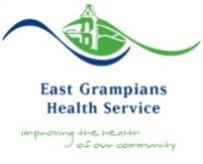 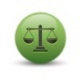 IntegrityWe value integrity, honesty and respect in all relationships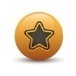 ExcellenceWe value excellence as the appropriate standard for all services and practices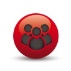 CommunityWe respect the dignity and rights of our community and    acknowledge their beliefs, regardless of their cultural, spiritual or socioeconomic background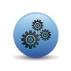 Working TogetherWe value equally all people who make a contribution to EGHS to achieve shared goals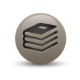 
Learning CultureWe strive to continually lead and develop through education, training, mentoring and by teaching others.Employee Name:Employee Signature:Date:Manager Name:Manager Signature :Date:Developed Date:May 2022May 2022May 2022Developed By – Name:Developed by – Title:Director of Clinical ServicesDirector of Clinical ServicesDirector of Clinical ServicesDate of Next Review:May 2023May 2023May 2023